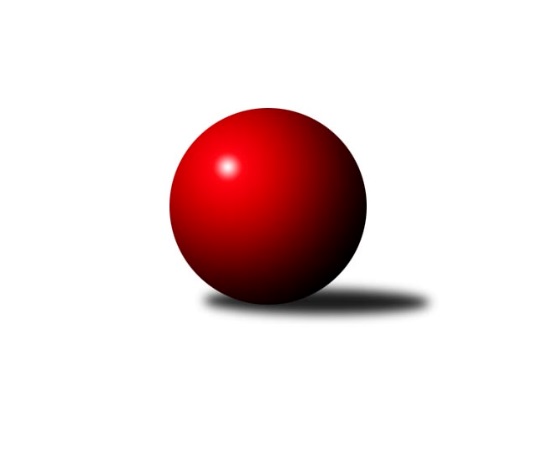 Č.22Ročník 2023/2024	5.4.2024Nejlepšího výkonu v tomto kole: 3426 dosáhlo družstvo: TJ Centropen Dačice CDivize jih 2023/2024Výsledky 22. kolaSouhrnný přehled výsledků:TJ Tatran Lomnice nad Lužnicí 	- TJ Spartak Pelhřimov	3:5	2528:2565	10.0:14.0	5.4.TJ Nové Město na Moravě	- TJ Slovan Jindřichův Hradec 	6:2	2609:2406	15.0:9.0	5.4.TJ Sokol Soběnov 	- KK Hilton Sez. Ústí A	6:2	2709:2671	13.0:11.0	5.4.TJ Nová Včelnice 	- TJ Blatná	6:2	2769:2675	12.0:12.0	5.4.TJ Třebíč B	- TJ BOPO Třebíč A	6:2	3253:3198	13.0:11.0	5.4.TJ Centropen Dačice C	- TJ Jiskra Nová Bystřice	5:3	3426:3351	12.5:11.5	5.4.Tabulka družstev:	1.	TJ Sokol Soběnov	22	14	2	6	110.0 : 66.0 	284.5 : 243.5 	 2903	30	2.	KK Hilton Sez. Ústí A	22	13	3	6	99.5 : 76.5 	281.0 : 247.0 	 2913	29	3.	TJ Nové Město na Moravě	22	13	2	7	98.0 : 78.0 	278.0 : 250.0 	 2871	28	4.	TJ BOPO Třebíč A	22	13	0	9	98.5 : 77.5 	282.5 : 245.5 	 2858	26	5.	TJ Spartak Pelhřimov	22	12	1	9	89.0 : 87.0 	265.5 : 262.5 	 2822	25	6.	TJ Centropen Dačice C	22	10	3	9	94.0 : 82.0 	271.5 : 256.5 	 2851	23	7.	TJ Slovan Jindřichův Hradec	22	11	0	11	91.0 : 85.0 	272.5 : 255.5 	 2625	22	8.	TJ Blatná	22	9	1	12	83.0 : 93.0 	265.5 : 262.5 	 2834	19	9.	TJ Jiskra Nová Bystřice	22	9	1	12	80.5 : 95.5 	260.5 : 267.5 	 2882	19	10.	TJ Nová Včelnice	22	8	1	13	78.5 : 97.5 	252.0 : 276.0 	 2827	17	11.	TJ Třebíč B	22	7	2	13	76.0 : 100.0 	251.5 : 276.5 	 2799	16	12.	TJ Tatran Lomnice nad Lužnicí	22	5	0	17	58.0 : 118.0 	203.0 : 325.0 	 2714	10Podrobné výsledky kola:	 TJ Tatran Lomnice nad Lužnicí 	2528	3:5	2565	TJ Spartak Pelhřimov	Rudolf Pouzar	163 	 61 	 135 	44	403 	 1:3 	 444 	 134	81 	 157	72	Ota Schindler	Petr Suchý	141 	 53 	 152 	71	417 	 2:2 	 372 	 142	58 	 127	45	Matouš Šimsa	Jiří Doktor	153 	 69 	 147 	81	450 	 4:0 	 389 	 148	63 	 142	36	Lucie Smrčková	Marek Baštýř	164 	 71 	 155 	69	459 	 3:1 	 430 	 150	72 	 154	54	Libor Linhart	Daniel Klimt	152 	 62 	 138 	43	395 	 0:4 	 484 	 162	99 	 152	71	Václav Novotný	Jan Nosek	143 	 59 	 142 	60	404 	 0:4 	 446 	 157	62 	 159	68	Jan Janůrozhodčí: Jiří DoktorNejlepší výkon utkání: 484 - Václav Novotný	 TJ Nové Město na Moravě	2609	6:2	2406	TJ Slovan Jindřichův Hradec 	Michal Miko	150 	 63 	 156 	63	432 	 2:2 	 440 	 164	72 	 143	61	Jan Cukr	Petr Hlisnikovský	151 	 70 	 150 	70	441 	 1:3 	 427 	 152	71 	 151	53	Stanislav Koros	Pavel Sáblík	153 	 59 	 154 	71	437 	 3:1 	 369 	 135	71 	 119	44	Milan Holický	Pavel Škoda	151 	 62 	 141 	62	416 	 3:1 	 368 	 127	70 	 127	44	Jaroslav Opl	Jiří Loučka	145 	 78 	 148 	88	459 	 4:0 	 397 	 141	52 	 136	68	Vladimír Štipl	Miloš Stloukal	142 	 71 	 153 	58	424 	 2:2 	 405 	 143	54 	 147	61	Jiří Hánarozhodčí:  Vedoucí družstevNejlepší výkon utkání: 459 - Jiří Loučka	 TJ Sokol Soběnov 	2709	6:2	2671	KK Hilton Sez. Ústí A	Kamil Šedivý	155 	 79 	 151 	68	453 	 3:1 	 430 	 161	69 	 147	53	Jakub Vaniš	Ondřej Sysel	150 	 70 	 159 	97	476 	 4:0 	 412 	 140	63 	 139	70	Dušan Lanžhotský	Bohuslav Šedivý	157 	 87 	 145 	89	478 	 1:3 	 514 	 174	88 	 171	81	Petr Chval	Milan Šedivý	148 	 63 	 150 	71	432 	 0:4 	 465 	 155	71 	 167	72	Marcel Berka	Roman Grznárik	138 	 70 	 158 	61	427 	 3:1 	 416 	 159	69 	 135	53	Jozef Jakubčík	Josef Šedivý ml.	155 	 79 	 139 	70	443 	 2:2 	 434 	 143	71 	 142	78	Pavel Vrbíkrozhodčí: Josef SyselNejlepší výkon utkání: 514 - Petr Chval	 TJ Nová Včelnice 	2769	6:2	2675	TJ Blatná	Jiří Dvořák	169 	 61 	 156 	71	457 	 2:2 	 450 	 163	71 	 144	72	Filip Cheníček	Martin Tyšer	154 	 63 	 165 	62	444 	 1:3 	 465 	 178	71 	 146	70	Jiří Minařík	Pavel Domin	169 	 88 	 172 	62	491 	 3:1 	 429 	 137	61 	 151	80	Daniel Lexa *1	Kamil Pivko	165 	 87 	 170 	75	497 	 3:1 	 449 	 178	72 	 147	52	Jiří Vokurka	Jan Šebera	145 	 71 	 149 	58	423 	 1:3 	 446 	 152	79 	 162	53	Vít Kobliha	Tibor Pivko	144 	 90 	 146 	77	457 	 2:2 	 436 	 157	52 	 157	70	Evžen Cíglrozhodčí:  Vedoucí družstevstřídání: *1 od 58. hodu Lukáš DrnekNejlepší výkon utkání: 497 - Kamil Pivko	 TJ Třebíč B	3253	6:2	3198	TJ BOPO Třebíč A	Karel Uhlíř	144 	 107 	 114 	118	483 	 1:3 	 508 	 137	123 	 124	124	Petr Zeman	Petr Toman	134 	 131 	 147 	152	564 	 3:1 	 548 	 127	151 	 137	133	Jan Grygar	Pavel Kohout	130 	 132 	 147 	151	560 	 3:1 	 514 	 135	129 	 124	126	Pavel Šplíchal	Lubomír Horák	132 	 137 	 126 	133	528 	 1:3 	 572 	 116	140 	 167	149	Bohumil Drápela	Jan Dobeš	125 	 173 	 125 	134	557 	 2:2 	 523 	 143	118 	 139	123	Filip Šupčík	Libor Nováček	154 	 129 	 139 	139	561 	 3:1 	 533 	 134	148 	 117	134	Vladimír Dřevorozhodčí: Mojmír NovotnýNejlepší výkon utkání: 572 - Bohumil Drápela	 TJ Centropen Dačice C	3426	5:3	3351	TJ Jiskra Nová Bystřice	Karolína Kuncová	138 	 143 	 116 	136	533 	 2:2 	 547 	 133	131 	 133	150	Petr Tomek	Karel Kunc	153 	 129 	 156 	169	607 	 3:1 	 588 	 151	165 	 144	128	Martin Pýcha	Petr Bína	164 	 129 	 164 	131	588 	 3:1 	 535 	 143	128 	 124	140	František Šotola	Radek Beranovský	139 	 150 	 144 	138	571 	 2:2 	 552 	 129	156 	 147	120	Martin Vrecko	Ladislav Bouda	156 	 136 	 127 	114	533 	 1:3 	 546 	 132	146 	 143	125	Viktor Jeřábek	Lukáš Štibich	130 	 149 	 152 	163	594 	 1.5:2.5 	 583 	 130	156 	 155	142	Marek Chvátalrozhodčí: Lukáš ŠtibichNejlepší výkon utkání: 607 - Karel KuncPořadí jednotlivců:	jméno hráče	družstvo	celkem	plné	dorážka	chyby	poměr kuž.	Maximum	1.	Petr Chval 	KK Hilton Sez. Ústí A	580.33	379.5	200.9	1.2	12/12	(679.2)	2.	Pavel Šplíchal 	TJ BOPO Třebíč A	550.75	377.0	173.8	5.6	11/12	(583.2)	3.	Marek Chvátal 	TJ Jiskra Nová Bystřice	550.68	372.2	178.5	5.3	11/12	(606)	4.	Petr Bína 	TJ Centropen Dačice C	547.98	367.7	180.3	6.2	12/12	(619)	5.	Kamil Šedivý 	TJ Sokol Soběnov 	547.67	366.9	180.7	3.5	10/12	(588)	6.	Karel Kunc 	TJ Centropen Dačice C	546.90	361.3	185.6	4.5	12/12	(610)	7.	Miloš Stloukal 	TJ Nové Město na Moravě	544.48	361.9	182.6	4.5	9/12	(576)	8.	Josef Šedivý  ml.	TJ Sokol Soběnov 	544.24	374.3	169.9	7.5	10/12	(628.8)	9.	Pavel Sáblík 	TJ Nové Město na Moravě	543.97	370.5	173.4	5.3	12/12	(603.6)	10.	Jan Cukr 	TJ Slovan Jindřichův Hradec 	543.39	371.4	172.0	5.7	11/12	(587)	11.	Petr Hlisnikovský 	TJ Nové Město na Moravě	542.51	363.6	178.9	3.8	11/12	(576)	12.	Jiří Doktor 	TJ Tatran Lomnice nad Lužnicí 	541.95	368.4	173.5	5.6	10/11	(582)	13.	Lukáš Pavel 	TJ Blatná	541.47	369.6	171.8	5.3	10/12	(592)	14.	Viktor Jeřábek 	TJ Jiskra Nová Bystřice	540.73	370.0	170.8	6.5	12/12	(588)	15.	Lukáš Štibich 	TJ Centropen Dačice C	540.59	361.3	179.3	4.8	10/12	(594)	16.	Milan Šedivý 	TJ Sokol Soběnov 	540.02	366.2	173.8	6.1	12/12	(577.2)	17.	Václav Novotný 	TJ Spartak Pelhřimov	539.99	361.3	178.7	5.0	10/12	(599)	18.	Dušan Lanžhotský 	KK Hilton Sez. Ústí A	538.36	360.2	178.2	4.6	11/12	(601.2)	19.	Roman Grznárik 	TJ Sokol Soběnov 	538.22	361.7	176.6	5.1	11/12	(602)	20.	Tibor Pivko 	TJ Nová Včelnice 	538.15	364.3	173.8	5.3	12/12	(597.6)	21.	Pavel Vrbík 	KK Hilton Sez. Ústí A	536.85	364.9	172.0	5.4	8/12	(606)	22.	Bohuslav Šedivý 	TJ Sokol Soběnov 	536.29	358.7	177.6	5.7	11/12	(592.8)	23.	Ota Schindler 	TJ Spartak Pelhřimov	535.08	363.4	171.7	5.7	11/12	(580)	24.	Kamil Pivko 	TJ Nová Včelnice 	534.56	366.8	167.7	7.7	12/12	(632.4)	25.	Marcel Berka 	KK Hilton Sez. Ústí A	533.19	365.6	167.6	3.7	8/12	(565.2)	26.	Martin Tyšer 	TJ Nová Včelnice 	532.32	363.1	169.2	6.8	11/12	(640.8)	27.	Jozef Jakubčík 	KK Hilton Sez. Ústí A	531.80	369.8	162.0	8.1	9/12	(573.6)	28.	Karolína Kuncová 	TJ Centropen Dačice C	531.73	361.3	170.4	7.5	9/12	(597)	29.	Michal Miko 	TJ Nové Město na Moravě	531.61	359.5	172.1	5.7	12/12	(577)	30.	Filip Cheníček 	TJ Blatná	531.29	355.7	175.6	4.5	12/12	(613)	31.	Lukáš Toman 	TJ Třebíč B	530.28	359.8	170.5	6.2	8/12	(602.4)	32.	Martin Pýcha 	TJ Jiskra Nová Bystřice	529.02	361.6	167.4	9.0	12/12	(588)	33.	Radek Beranovský 	TJ Centropen Dačice C	528.98	360.3	168.7	7.5	10/12	(597)	34.	Bohumil Drápela 	TJ BOPO Třebíč A	527.83	353.3	174.6	5.9	12/12	(572)	35.	Jan Janů 	TJ Spartak Pelhřimov	527.43	354.8	172.7	5.0	12/12	(565)	36.	Ondřej Sysel 	TJ Sokol Soběnov 	527.30	357.0	170.3	6.3	10/12	(598)	37.	Vít Kobliha 	TJ Blatná	525.26	360.3	165.0	7.8	11/12	(615)	38.	Karel Uhlíř 	TJ Třebíč B	524.89	365.4	159.5	7.9	11/12	(603)	39.	Pavel Domin 	TJ Nová Včelnice 	524.54	358.4	166.2	6.7	11/12	(589.2)	40.	Jan Grygar 	TJ BOPO Třebíč A	524.38	359.9	164.5	6.9	11/12	(551)	41.	Jaroslav Běhoun 	TJ Jiskra Nová Bystřice	521.48	351.5	170.0	4.7	9/12	(592)	42.	Martin Vrecko 	TJ Jiskra Nová Bystřice	520.80	356.6	164.1	6.0	10/12	(555.6)	43.	Petr Zeman 	TJ BOPO Třebíč A	520.14	356.7	163.5	7.4	10/12	(552)	44.	Pavel Škoda 	TJ Nové Město na Moravě	513.53	351.9	161.6	9.3	12/12	(563)	45.	Daniel Lexa 	TJ Blatná	512.08	355.7	156.4	8.8	10/12	(593)	46.	Jiří Dvořák 	TJ Nová Včelnice 	511.98	356.7	155.3	8.7	12/12	(570)	47.	Libor Linhart 	TJ Spartak Pelhřimov	511.88	348.6	163.3	8.3	11/12	(585)	48.	Michal Mikuláštík 	KK Hilton Sez. Ústí A	511.11	357.3	153.8	6.7	9/12	(574.8)	49.	Jiří Rozkošný 	TJ Spartak Pelhřimov	511.08	359.8	151.3	9.4	11/12	(571)	50.	Jiří Loučka 	TJ Nové Město na Moravě	508.28	349.9	158.4	10.7	12/12	(561.6)	51.	Lubomír Horák 	TJ Třebíč B	507.12	348.2	158.9	7.8	11/12	(617)	52.	Robert Flandera 	TJ Blatná	506.84	350.3	156.5	9.1	10/12	(597)	53.	Jan Nosek 	TJ Tatran Lomnice nad Lužnicí 	506.08	352.1	154.0	9.6	10/11	(541.2)	54.	Petr Toman 	TJ Třebíč B	503.92	360.7	143.2	9.5	8/12	(580)	55.	Jiří Minařík 	TJ Blatná	503.91	350.5	153.4	9.7	8/12	(586)	56.	Jiří Hána 	TJ Slovan Jindřichův Hradec 	502.17	358.7	143.5	9.9	12/12	(594)	57.	Dalibor Lang 	TJ Třebíč B	501.79	353.5	148.3	10.3	9/12	(601)	58.	Libor Nováček 	TJ Třebíč B	498.95	349.4	149.5	7.6	8/12	(600)	59.	Lucie Smrčková 	TJ Spartak Pelhřimov	498.35	345.2	153.2	9.7	9/12	(538)	60.	Pavel Picka 	TJ Slovan Jindřichův Hradec 	484.01	345.7	138.3	13.1	11/12	(548.4)	61.	Vladimír Štipl 	TJ Slovan Jindřichův Hradec 	474.92	338.8	136.1	12.3	11/12	(574.8)	62.	Jaroslav Opl 	TJ Slovan Jindřichův Hradec 	436.85	311.9	125.0	17.9	11/12	(574.8)		Vladimír Kantor 	TJ Třebíč B	571.00	372.0	199.0	6.0	1/12	(571)		Jan Dobeš 	TJ Třebíč B	558.48	362.0	196.5	4.0	3/12	(582)		Pavel Kohout 	TJ Třebíč B	556.00	375.0	181.0	7.0	2/12	(560)		Lukáš Melichar 	TJ Spartak Pelhřimov	553.20	384.0	169.2	6.0	1/12	(553.2)		Jan Havlíček  st.	TJ Jiskra Nová Bystřice	552.10	364.1	188.0	5.2	4/12	(570)		Patrik Vydra 	TJ Nová Včelnice 	552.00	384.0	168.0	12.0	1/12	(552)		Iveta Kabelková 	TJ Centropen Dačice C	550.25	374.8	175.5	6.3	1/12	(555)		Miroslav Kolář 	TJ Centropen Dačice C	550.00	348.0	202.0	6.0	1/12	(550)		Evžen Cígl 	TJ Blatná	549.96	377.8	172.1	3.2	3/12	(619)		Zdeněk Doktor 	TJ Tatran Lomnice nad Lužnicí 	547.38	357.3	190.1	3.7	7/11	(586)		Jaroslav Tenkl 	TJ Třebíč B	546.95	369.0	178.0	3.4	5/12	(590)		Jiří Vokurka 	TJ Blatná	546.09	374.9	171.2	6.3	5/12	(597)		Stanislav Dvořák 	TJ Centropen Dačice C	543.50	379.5	164.0	7.0	1/12	(568)		Miroslav Mátl 	TJ BOPO Třebíč A	541.82	367.3	174.5	4.9	5/12	(588)		Jakub Vaniš 	KK Hilton Sez. Ústí A	536.72	368.6	168.1	7.2	7/12	(624)		František Šotola 	TJ Jiskra Nová Bystřice	535.00	387.0	148.0	14.0	1/12	(535)		Vladimír Dřevo 	TJ BOPO Třebíč A	534.65	360.1	174.6	7.0	7/12	(587)		Milan Gregorovič 	TJ Třebíč B	533.00	372.0	161.0	10.0	1/12	(533)		Petr Tomek 	TJ Jiskra Nová Bystřice	529.76	353.2	176.5	5.1	6/12	(583)		Dušan Jelínek 	KK Hilton Sez. Ústí A	528.68	362.6	166.1	6.8	7/12	(592.8)		Stanislav Kropáček 	TJ Spartak Pelhřimov	528.00	354.0	174.0	4.0	1/12	(528)		Vít Beranovský 	TJ Centropen Dačice C	527.10	363.9	163.3	11.4	4/12	(534)		František Jakoubek 	TJ Spartak Pelhřimov	526.25	368.0	158.3	6.8	4/12	(540)		Marek Baštýř 	TJ Tatran Lomnice nad Lužnicí 	525.76	368.9	156.9	7.7	2/11	(608.4)		Karel Hlisnikovský 	TJ Nové Město na Moravě	525.30	353.3	172.1	6.3	4/12	(572.4)		Marek Běhoun 	TJ Jiskra Nová Bystřice	525.03	362.4	162.6	8.5	4/12	(560)		Jaroslav Prommer 	TJ Sokol Soběnov 	525.00	362.4	162.6	8.4	1/12	(525.6)		Josef Šedivý 	TJ Sokol Soběnov 	524.20	358.6	165.6	8.2	3/12	(544)		Milan Šedivý 	TJ Sokol Soběnov 	521.00	372.0	149.0	8.0	1/12	(521)		Petr Suchý 	TJ Tatran Lomnice nad Lužnicí 	519.65	361.4	158.2	8.4	7/11	(582)		Adam Coufal 	TJ Třebíč B	519.48	352.3	167.2	8.3	4/12	(544.8)		Markéta Zemanová 	TJ BOPO Třebíč A	519.16	358.3	160.8	6.8	5/12	(560)		Beáta Svačinová 	TJ Blatná	518.00	353.5	164.5	4.5	2/12	(525)		Martin Tenkl 	TJ Třebíč B	515.80	354.0	161.8	10.5	3/12	(537)		Rudolf Pouzar 	TJ Tatran Lomnice nad Lužnicí 	513.77	360.5	153.2	10.4	7/11	(555)		Daniel Malý 	TJ BOPO Třebíč A	512.40	350.9	161.6	7.7	4/12	(534)		Filip Šupčík 	TJ BOPO Třebíč A	511.54	347.3	164.3	7.3	7/12	(555)		Lucie Mušková 	TJ Sokol Soběnov 	510.80	346.8	164.0	7.6	1/12	(518.4)		Jiří Hembera 	TJ Nová Včelnice 	507.00	353.5	153.5	11.1	4/12	(555.6)		Roman Svojanovský 	TJ Nové Město na Moravě	502.80	352.8	150.0	4.8	1/12	(502.8)		Marek Augustin 	TJ Jiskra Nová Bystřice	502.10	348.9	153.2	8.0	3/12	(527)		Josef Ferenčík 	TJ Sokol Soběnov 	501.30	349.2	152.1	8.4	4/12	(523.2)		Jan Švarc 	KK Hilton Sez. Ústí A	498.68	350.5	148.2	11.0	4/12	(553.2)		Jan Šebera 	TJ Nová Včelnice 	497.28	346.6	150.6	7.8	5/12	(528)		Petr Dobeš  st.	TJ Třebíč B	496.90	346.4	150.5	6.1	2/12	(527)		Pavel Čurda 	TJ Sokol Soběnov 	496.20	348.0	148.2	8.4	1/12	(520.8)		Lukáš Drnek 	TJ Blatná	495.70	344.7	151.0	8.2	2/12	(521)		Josef Fučík 	TJ Spartak Pelhřimov	492.13	349.1	143.1	9.5	3/12	(554)		Matěj Budoš 	TJ Jiskra Nová Bystřice	491.40	346.2	145.2	6.6	2/12	(501.6)		Michal Kuneš 	TJ Třebíč B	490.10	349.7	140.4	13.7	2/12	(553)		Pavel Holzäpfel 	TJ Centropen Dačice C	490.00	342.0	148.0	10.0	1/12	(490)		Ladislav Bouda 	TJ Centropen Dačice C	487.00	346.2	140.8	10.3	5/12	(533)		Jan Faktor 	TJ Tatran Lomnice nad Lužnicí 	486.93	352.5	134.5	12.9	3/11	(508)		Michaela Vaníčková 	TJ Nové Město na Moravě	484.80	326.4	158.4	7.2	1/12	(484.8)		Stanislav Koros 	TJ Slovan Jindřichův Hradec 	482.95	343.7	139.3	12.1	4/12	(512.4)		Jiří Slovák 	TJ Nová Včelnice 	481.28	331.1	150.1	7.9	5/12	(553.2)		Josef Lískovec 	TJ Slovan Jindřichův Hradec 	480.48	349.9	130.6	11.8	1/12	(508.8)		Jiří Malínek 	TJ Centropen Dačice C	480.00	339.6	140.4	16.8	1/12	(480)		Josef Holický 	TJ Slovan Jindřichův Hradec 	475.48	326.8	148.7	12.8	5/12	(548.4)		Milan Holický 	TJ Slovan Jindřichův Hradec 	472.17	322.9	149.2	12.7	6/12	(497)		Miroslav Moštěk 	TJ Tatran Lomnice nad Lužnicí 	469.40	334.6	134.8	13.2	7/11	(523)		František Hána 	TJ Nová Včelnice 	469.20	331.2	138.0	13.2	1/12	(469.2)		Josef Šebek 	TJ Nové Město na Moravě	469.20	342.0	127.2	9.6	1/12	(469.2)		Jiří Zeman 	TJ BOPO Třebíč A	463.20	330.0	133.2	16.8	1/12	(463.2)		Jiří Cepák 	TJ Centropen Dačice C	463.12	333.4	129.8	12.8	6/12	(496)		Lubomír Náměstek 	TJ Centropen Dačice C	461.00	331.0	130.0	19.0	1/12	(461)		Martin Kovalčík 	TJ Nová Včelnice 	461.00	334.3	126.7	18.4	2/12	(472)		Matouš Šimsa 	TJ Spartak Pelhřimov	456.70	319.4	137.3	11.1	2/12	(467)		Martin Novák 	TJ Slovan Jindřichův Hradec 	454.00	325.0	129.0	20.0	1/12	(454)		Daniel Klimt 	TJ Tatran Lomnice nad Lužnicí 	445.69	324.2	121.5	18.5	7/11	(489.6)		Marie Škodová 	TJ Slovan Jindřichův Hradec 	433.20	289.2	144.0	12.0	1/12	(433.2)		Zdeněk Doktor 	TJ Tatran Lomnice nad Lužnicí 	421.40	294.0	127.4	19.0	2/11	(454)		Jakub Vitoul 	TJ Tatran Lomnice nad Lužnicí 	420.10	304.6	115.5	18.1	4/11	(466)		Jan Slipka 	TJ Tatran Lomnice nad Lužnicí 	415.90	298.8	117.1	18.0	2/11	(431)		Martin Mikeš 	TJ Tatran Lomnice nad Lužnicí 	412.80	313.2	99.6	18.0	1/11	(412.8)Sportovně technické informace:Starty náhradníků:registrační číslo	jméno a příjmení 	datum startu 	družstvo	číslo startu2962	Evžen Cígl	05.04.2024	TJ Blatná	6x25042	Daniel Klimt	05.04.2024	TJ Tatran Lomnice nad Lužnicí 	9x22391	Marek Baštýř	05.04.2024	TJ Tatran Lomnice nad Lužnicí 	4x24041	Lukáš Drnek	05.04.2024	TJ Blatná	1x17261	Pavel Kohout	05.04.2024	TJ Třebíč B	2x15659	Libor Nováček	05.04.2024	TJ Třebíč B	8x26827	Matouš Šimsa	05.04.2024	TJ Spartak Pelhřimov	3x27533	Milan Holický	05.04.2024	TJ Slovan Jindřichův Hradec 	5x26034	Stanislav Koros	05.04.2024	TJ Slovan Jindřichův Hradec 	5x5444	Jan Šebera	05.04.2024	TJ Nová Včelnice 	5x23325	František Šotola	05.04.2024	TJ Jiskra Nová Bystřice	2x
Hráči dopsaní na soupisku:registrační číslo	jméno a příjmení 	datum startu 	družstvo	Program dalšího kola:Nejlepší šestka kola - absolutněNejlepší šestka kola - absolutněNejlepší šestka kola - absolutněNejlepší šestka kola - absolutněNejlepší šestka kola - dle průměru kuželenNejlepší šestka kola - dle průměru kuželenNejlepší šestka kola - dle průměru kuželenNejlepší šestka kola - dle průměru kuželenNejlepší šestka kola - dle průměru kuželenPočetJménoNázev týmuVýkonPočetJménoNázev týmuPrůměr (%)Výkon14xPetr ChvalSK Sez. Ústí A616.8*14xPetr ChvalSK Sez. Ústí A117.415145xKarel KuncDačice C6073xVáclav NovotnýPelhřimov A113.554845xKamil PivkoN. Včelnice 596.4*6xKarel KuncDačice C110.816076xLukáš ŠtibichDačice C5942xKamil PivkoN. Včelnice 110.354972xPavel DominN. Včelnice 589.2*3xBohuslav ŠedivýSoběnov 109.194782xMartin PýchaNová Bystřice5883xPavel DominN. Včelnice 109.02491